Corrélations de Mathologie 2e année – Alberta 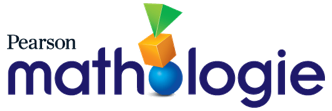 La mesure, ensemble 1 : La longueurIdée organisatrice :La mesure : Les attributs tels que la longueur, l’aire, le volume et l’angle sont quantifiés par des mesures.Question directrice : Comment la longueur peut-elle contribuer à l’interprétation de l’espace ?Résultat d’apprentissage : Les élèves communiquent la longueur en utilisant des unités.Question directrice : Comment la longueur peut-elle contribuer à l’interprétation de l’espace ?Résultat d’apprentissage : Les élèves communiquent la longueur en utilisant des unités.Question directrice : Comment la longueur peut-elle contribuer à l’interprétation de l’espace ?Résultat d’apprentissage : Les élèves communiquent la longueur en utilisant des unités.Question directrice : Comment la longueur peut-elle contribuer à l’interprétation de l’espace ?Résultat d’apprentissage : Les élèves communiquent la longueur en utilisant des unités.Question directrice : Comment la longueur peut-elle contribuer à l’interprétation de l’espace ?Résultat d’apprentissage : Les élèves communiquent la longueur en utilisant des unités.ConnaissancesCompréhensionHabiletés et procédures2e année MathologiePetits livrets de MathologieLe dallage est le processus qui consiste à mesurer une longueur en utilisant plusieurs exemplaires d’une unité sans espaces ni chevauchements.L’itération est le processus qui consiste à mesurer une longueur en répétant un exemplaire d’une unité sans espaces ni chevauchements.L’unité peut être choisie en fonction de la longueur à mesurer.La longueur est quantifiée par des mesures.La longueur est mesurée avec des unités de grandeur égale qui ont elles-mêmes une longueur.La grandeur de l’unité et le nombre d’unités nécessaires pour mesurer une longueur sont en relation inverse.Mesurer la longueur avec des unités non conventionnelles en dallant, en itérant ou en utilisant un instrument de mesure créé par soi-même.La mesure, ensemble 1 : La longueur1 : Mesurer la longueur 1 2 : Mesurer la longueur 23 : Mesurer la distance autour6 : L’usage de terrain que font les Premières Nations, les Métis et les Inuits pour estimer des longueurs 7 : ApprofondissementLa mesure, Les maths au quotidien1A : La chasse aux estimations1A : Le centre d’estimationLa mesure, Intervention 1 : Examiner la longueur2 : Répéter l’unitéPrêts pour l’école !La découverte1re annéeLe petit grain extraordinaireLa longueur peut être mesurée avec des unités non conventionnelles ou avec des unités conventionnelles.Les unités non conventionnelles trouvées dans la nature peuvent être utilisées pour mesurer la longueur sur la terre.Les unités conventionnelles, comme les centimètres, permettent un langage commun relatif à la mesure.Comparer et ordonner des mesures de différentes longueurs avec les mêmes unités non conventionnelles et expliquer le choix de l’unité.La mesure, ensemble 1 : La longueur2 : Mesurer la longueur 23 : Mesurer la distance autourLa mesure, Les maths au quotidien1B : Quelle unité ?Prêts pour l’école !La découverteLa longueur peut être mesurée avec des unités non conventionnelles ou avec des unités conventionnelles.Les unités non conventionnelles trouvées dans la nature peuvent être utilisées pour mesurer la longueur sur la terre.Les unités conventionnelles, comme les centimètres, permettent un langage commun relatif à la mesure.Comparer des mesures de même longueur mesurées avec différentes unités non conventionnelles.La mesure, ensemble 1 : La longueur1 : Mesurer la longueur 17 : ApprofondissementLa découverte1re annéeLa taille des animauxLa longueur peut être mesurée avec des unités non conventionnelles ou avec des unités conventionnelles.Les unités non conventionnelles trouvées dans la nature peuvent être utilisées pour mesurer la longueur sur la terre.Les unités conventionnelles, comme les centimètres, permettent un langage commun relatif à la mesure.Mesurer la longueur avec des unités conventionnelles en dallant ou en itérant avec un centimètre.La mesure, ensemble 1 : La longueur 5 : Utiliser une règle de centicubesLa longueur peut être mesurée avec des unités non conventionnelles ou avec des unités conventionnelles.Les unités non conventionnelles trouvées dans la nature peuvent être utilisées pour mesurer la longueur sur la terre.Les unités conventionnelles, comme les centimètres, permettent un langage commun relatif à la mesure.Comparer et ordonner les mesures de différentes longueurs mesurées en centimètres.La mesure, ensemble 1 : La longueur5 : Utiliser une règle de centicubesUn référent est une représentation personnelle ou familière d’une longueur connue.Un référent commun provenant de la terre ou de parties du corps peut être utilisé pour mesurer la longueur.La longueur peut être estimée lorsqu’un instrument de mesure n’est pas disponible.Repérer des référents d’un centimètre.La mesure, ensemble 1 : La longueur4 : Les repères et estimationUn référent est une représentation personnelle ou familière d’une longueur connue.Un référent commun provenant de la terre ou de parties du corps peut être utilisé pour mesurer la longueur.La longueur peut être estimée lorsqu’un instrument de mesure n’est pas disponible.Estimer la longueur en visualisant l’itération d’un référent d’un centimètre.La mesure, ensemble 1 : La longueur4 : Les repères et estimationLa mesure, Les maths au quotidien1A : Le centre d’estimation1B : Qu’est-ce que c’est ?Prêts pour l’école !Un référent est une représentation personnelle ou familière d’une longueur connue.Un référent commun provenant de la terre ou de parties du corps peut être utilisé pour mesurer la longueur.La longueur peut être estimée lorsqu’un instrument de mesure n’est pas disponible.Examiner l’utilisation des terres par les Premières Nations, les Métis ou les Inuits dans les estimations de la longueur.La mesure, ensemble 1 : La longueur6 : L’usage de terrain que font les Premières Nations, les Métis et les Inuits pour estimer des longueurs